ПОРТФОЛИО ВЫПУСКНИКА ФАКУЛЬТЕТА ТОВІ. Общие сведения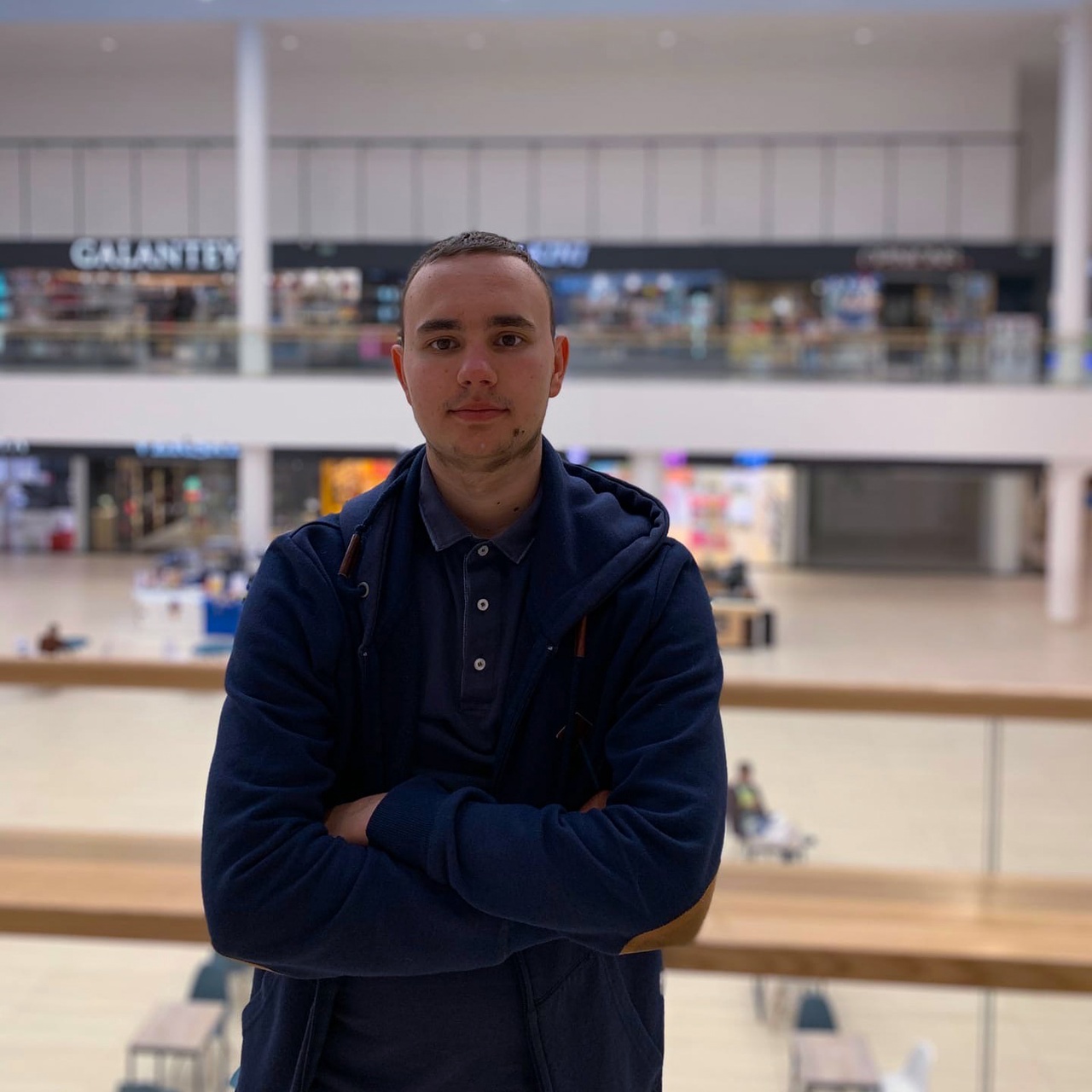          Место для фото                *По желанию выпускника, для открытого представления в сети интернет.ІІ. Результаты обученияІІІ. СамопрезентацияФамилия, имя, отчество   Козак Виталий ВладимировичДата рождения/гражданство10.12.2000; РБФакультетТехнология органических веществСпециальностьХимическая технология переработки древесиныСемейное положениеНе замужемМесто жительства (указать область, район, населенный пункт)Бресткая область, Кобринский район, г. КобринE-mailsventWork@yandex.ruСоциальные сети (ID)*-Моб.телефон/Skype*+375298778850Основные дисциплины по специальности, изучаемые в БГТУДисциплины курсового проектирования1. Химия древесины и синтетических полимеров 2. Технология древесностружечных плит 3. Технология древесноволокнистых плит 4. Оборудование предприятий ДПиП 5. Технология отделки древесных плит и пластиков 6. Моделирование и оптимизация химической технологии1. Прикладная механика 2. Процессы и аппараты химической технологии 3. Химия древесины и синтетических полимеров 4. Оборудование предприятий ДПиП5. Организация производства и управление предприятиемСредний балл по дисциплинам специальности6,2Места прохождения практикиОАО «Ивацевичдрев»Владение иностранными языками (подчеркнуть необходимое, указать язык); наличие международных сертификатов, подтверждающих знание языка: ТОЕFL, FСЕ/САЕ/СРЕ, ВЕС и т.д.начальный;элементарный; средний (английский);продвинутый;свободное владение.Дополнительное образование (курсы, семинары, стажировки, владение специализированными компьютерными программами и др.)КОМПАС-3D (начальный), базовый пакет MS Office.Научно-исследовательская деятельность (участие в НИР, конференциях, семинарах, научные публикации и др.)-Общественная активность-Жизненные планы, хобби и сфера деятельности, в которой планирую реализоватьсяРеализоваться как высококвалифицированный специалист и в дальнейшем стать руководителем. Среди увлечений: волейбол, настольный теннис, шахматы, изучение иностранных языков.Желаемое место работы (область/город/предприятие и др.)Г. Ивацевичи ОАО «Ивацевичдрев», г. Пинск ОАО «Пинскдрев».